МУ «УДО Грозненского муниципального района»Муниципальное бюджетное дошкольное образовательное учреждение«ДЕТСКИЙ САД № 1 «ТЕРЕМОК» ст. ПЕРВОМАЙСКАЯГРОЗНЕНСКОГО МУНИЦИПАЛЬНОГО РАЙОНА»(МБДОУ «Детский сад № 1 «Теремок» ст. Первомайская»)МУ «Грозненски муниципальни кIоштан МБШХЬДУ»Mуниципальни бюджетни школал хьалхара дешаран учреждени«ГРОЗНЕНСКИ МУНИЦИПАЛЬНИ КIОШТАНПЕРВОМАЙСКЕРА № 1 ЙОЛУ БЕРИЙН БЕШ «ТЕРЕМОК»(МБШХЬДУ «Первомайскера Берийн беш №1 «Теремок»)О Т Ч Е То проведенных мероприятиях ко Дню Защиты Детей(1 июня)	На основании плана мероприятий, посвященных празднованию Дня Защиты Детей (1 июня), в нашем ДОУ были проведены тематические беседы на темы: «На целой планете хозяева – дети», «Я – будущее своей страны».	Были проведены спортивные соревнования между детьми в игровой форме «Веселая эстафета», спортивный праздник «Растем мы дружно», игры – соревнования по дородной и пожарной безопасности.	Также 1 июня 2021 года был проведено торжественное мероприятие ко Дню Защиты Детей.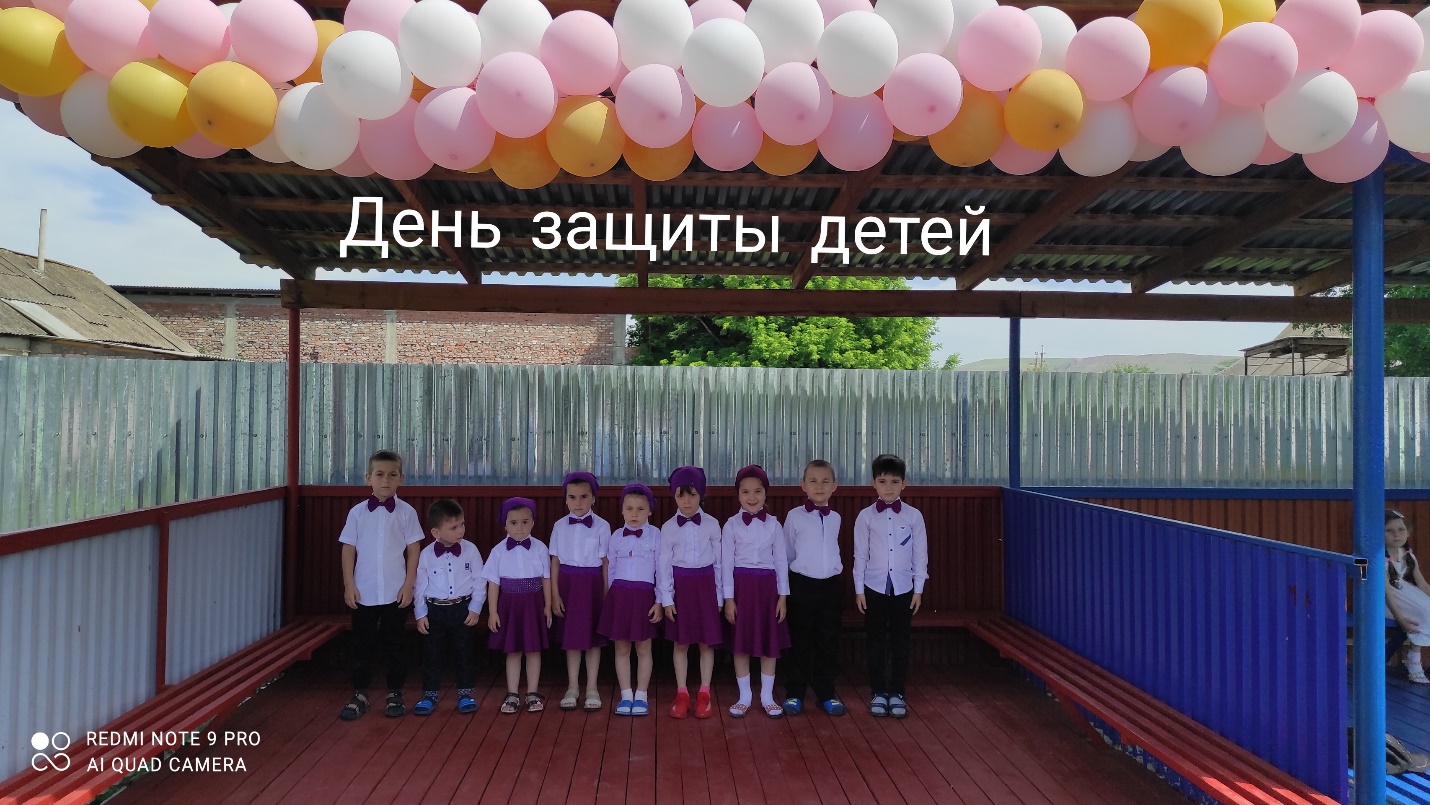 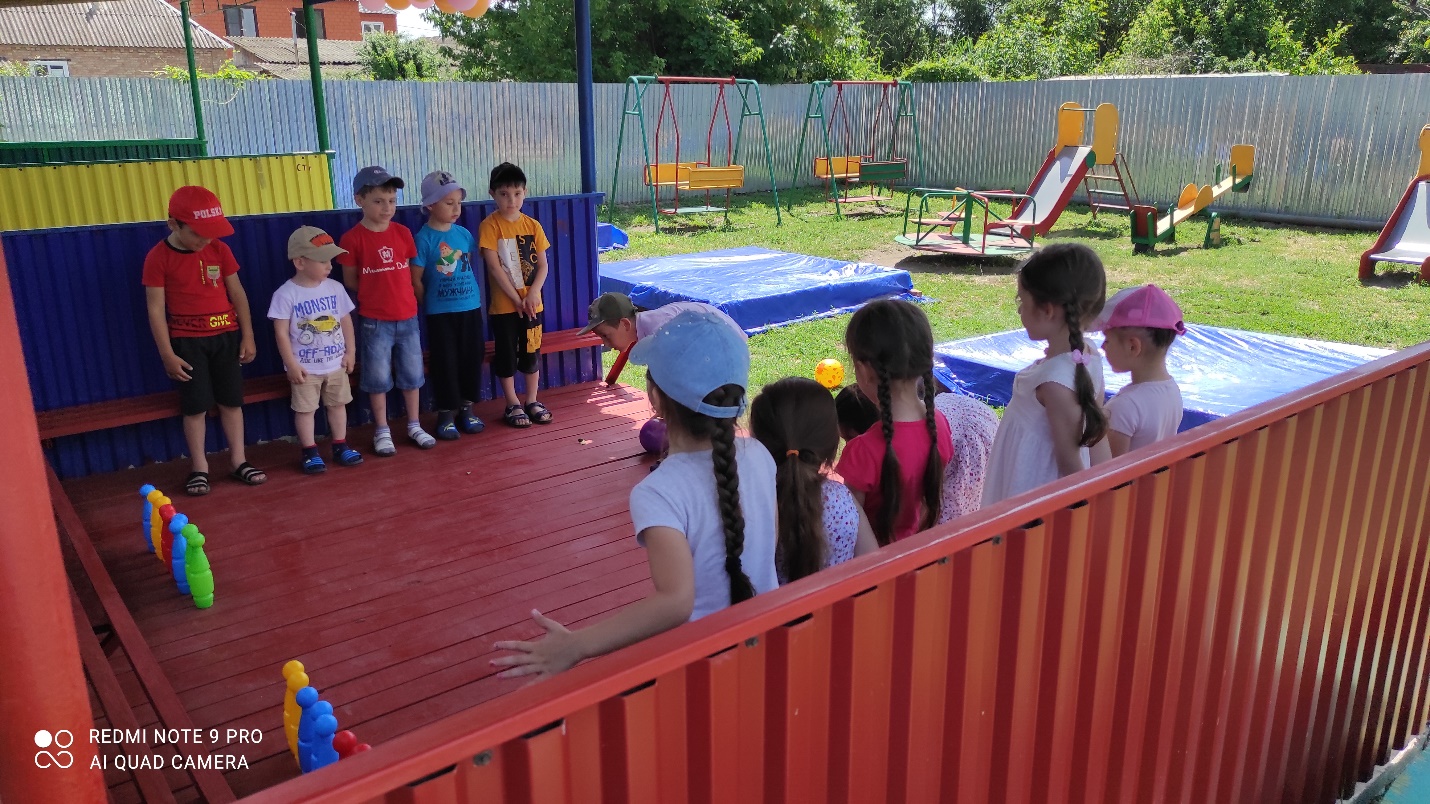 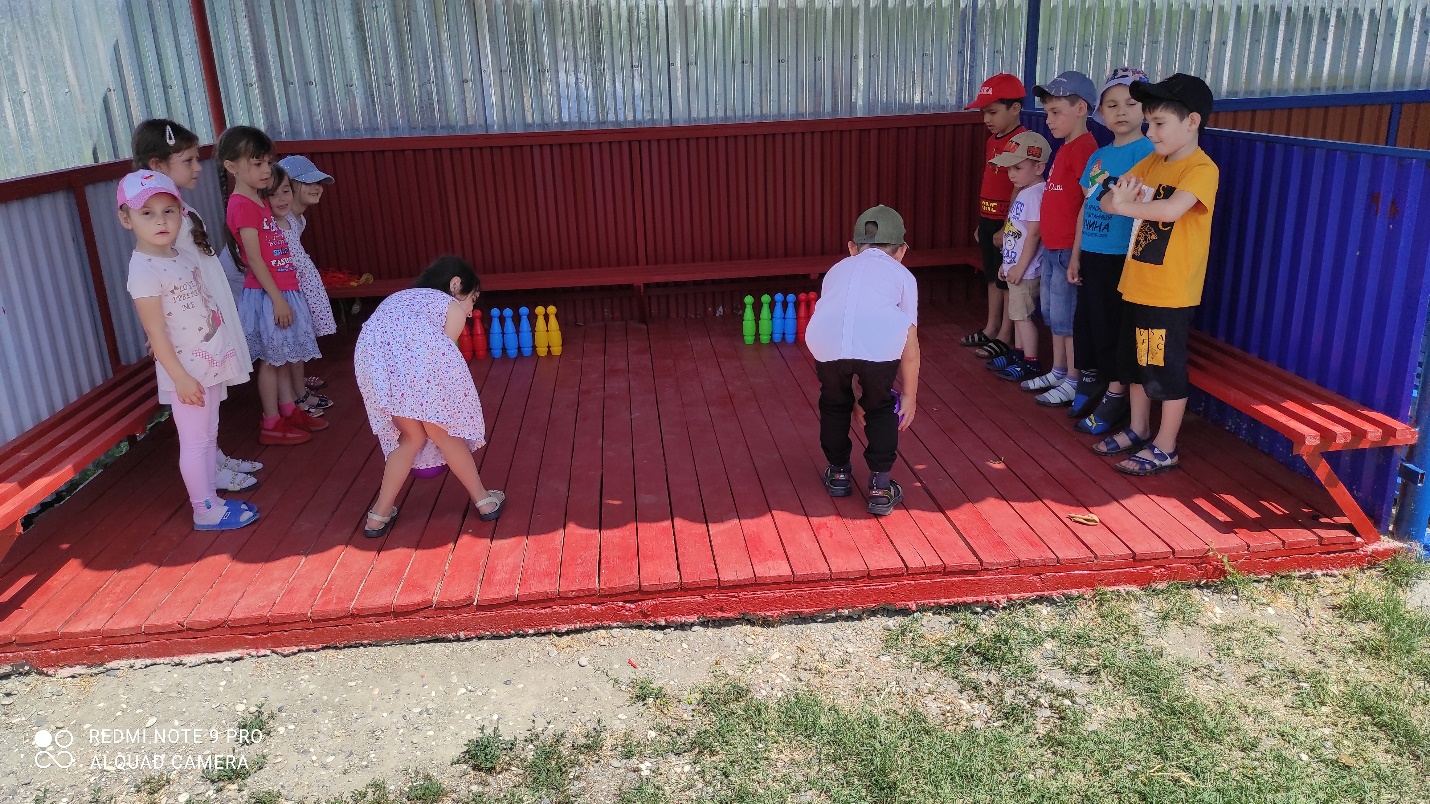 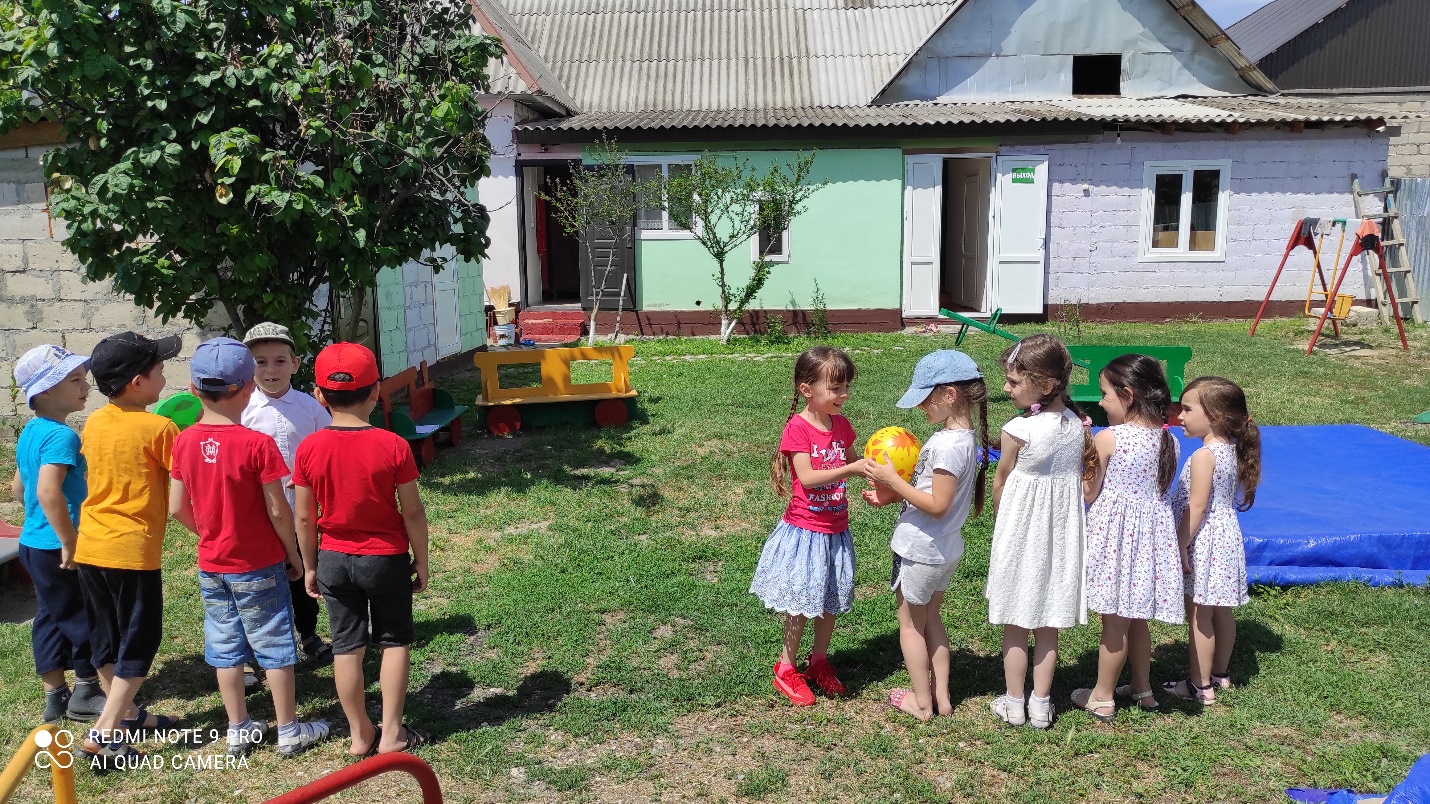 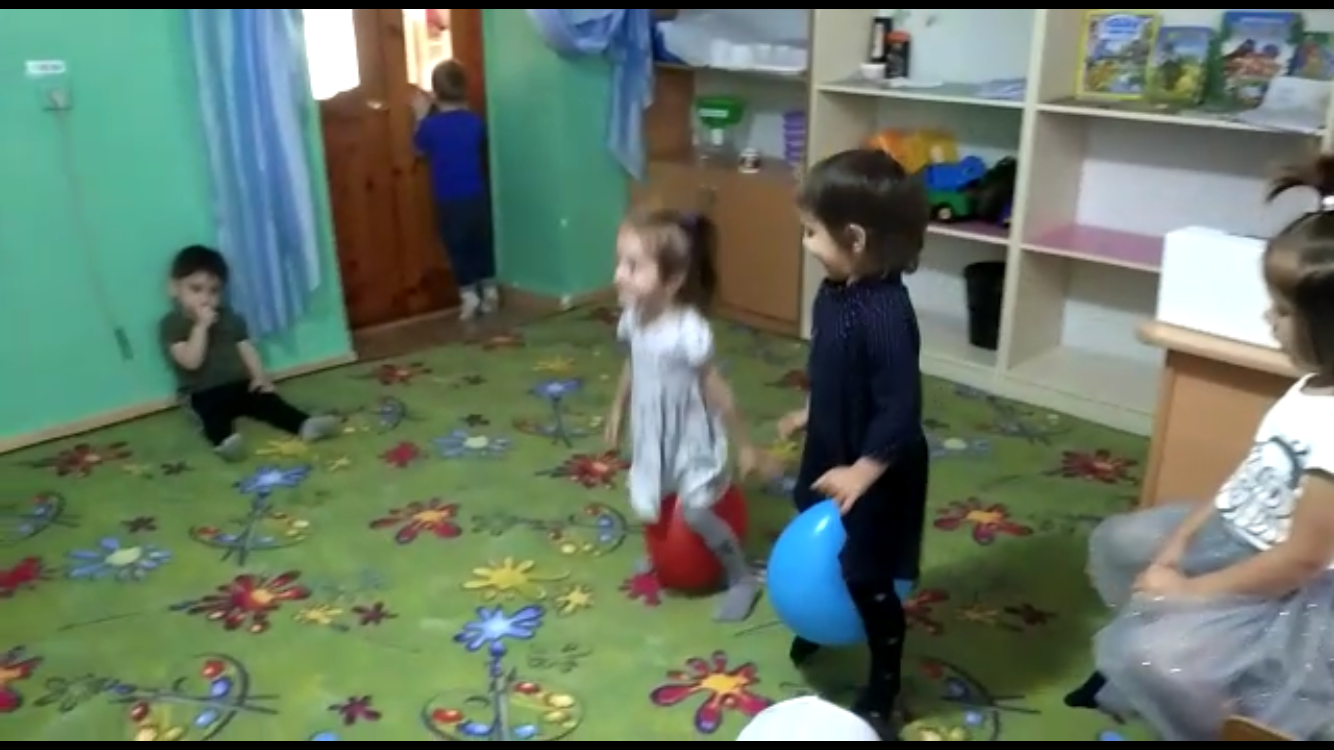 	Старший воспитатель				Х.Ю. Абубакарова